X. If you have ever been dismissed / terminated / removed from any Provincial/ Federal Govt./ Autonomous/ Semi-Autonomous Agency of the Federal or Provincial Government for reasons other than want of vacancy, mention post ______________________ Department ___________________ Year ____________ and encircle the word applicable to you:	        Dismissed / Terminated / RemovedHave you applied for any other post advertised by this University, if so, mention the name of post_______________________________________________Please state if the following documents are attached with the application:Instructions to the Candidates:Application forms must be filled carefully and legibly in MS Word form. The application must be submitted to the Registrar, Rawalpindi Women University Rawalpindi, on or before the closing date mentioned in the Advertisement through post/courier: those candidates who are already in service, Government or Semi-Government should apply through proper channel. Applications shall not be received by-hand.Candidates applying for more than one position shall submit separate application along with all the necessary documents (separate bank draft for each post).Any application received after the closing date is liable to be rejected.All correspondence must be addressed to the Registrar, The Rawalpindi Women University, Rawalpindi by designation and not by name.No TA DA will be paid for Test/Interview.Candidates should clearly give their postal Address in capital letters. Any change in address should be reported to the Registrar immediately.Candidates who submit unsigned application, does not submit original Pay Order, proof of Age, Educational Qualifications, Experience or Domicile Certificate, his/her application will be rejected. The requisite age must be possessed on the Closing Date of advertisement. The maximum age limit shall be relaxed as per Government Rules.Requisite qualifications must be possessed on or before closing date. Such candidates whose result is not officially announced by Controller of Examinations of the University on or before closing date their applications will not be entertained.The information in dossier must satisfy the university that he/she is eligible and suitable in all respects of employment under Government. The decision of the University in this behalf and as regards his/her eligibility in terms of advertisement shall be final.The prescribed experience will count after acquiring the requisite basic educational qualification, unless otherwise specified in the Advertisement.The University reserves the right to withdraw or cancel or not to fill any post without assigning any reason and in case of any misrepresentation and deficiency/incomplete information, the university reserves the right to cancel/reject the application without giving any reason/intimation. Incomplete applications in any aspect shall not be entertained.CERTIFICATE OF DEPARTMENTAL PERMISSIONTo be submitted by the candidate who is in Govt. / Semi Govt. ServiceThe following particulars should be filled in by the candidate:-Name_________________________________________________________________Father’s Name__________________________________________________________Post held at present______________________________________________________Office / Department_____________________________________________________Post applied for ________________________________________________________Advertisement dated_____________________________________________________Dated: ________________		                                   _______________________						          		 Signature of the Candidate(This portion should be filled in by the Department / Office.)The above mentioned candidate has been permitted by this Office / Department to apply for the said post and that:-He/ She has been employed in this Department/ Office as ______________________ since __________________________He / She holds this post in permanent / temporary or adhoc capacity.There is nothing on record of this Department which may render him ineligible for the post and that his / her record of service is satisfactory and no departmental proceedings / enquiry are pending against the candidate.If a Departmental candidate / employee is selected, he / she will be relieved by the Parent Department to join the post for which he / she has applied._______________________________Signature Appointing Authority or Authorized Officer on his behalfName:___________________________ Stamp:__________________________                                                                                   Dated: __________________MAILING ADRESS FOR INTERVIEW CALLThe Rawalpindi Women University, Rawalpindi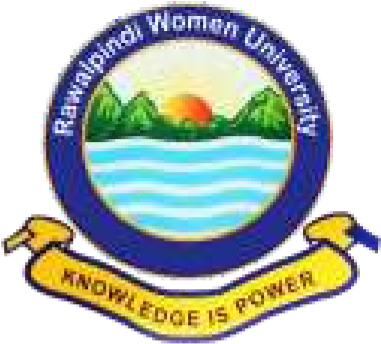 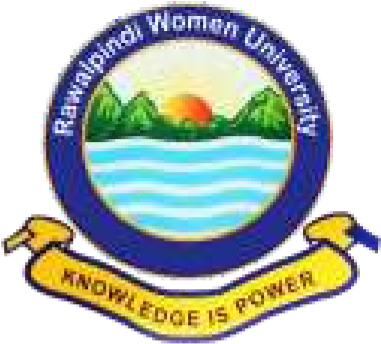 Application Form  For Teaching Posts (BS-18 and above)Important :Please read instruction carefully on page # 5 before filling Application form.Application forms must be filled carefully and legibly in MS Word form.Please make sure before submitting this form that it is complete and the required documents are enclosed. Failure to do so will render the application liable to summarily rejection.No. application will be accepted unless accompanied by demand draft/pay order as per advertisement and a passport-size photograph affixed on the right hand corner of this page.Applicant must Submit their CV Post applied for: _______________________________Subject:______________________________BPS:_________Bank Name._____________________________ Bank Draft No: __________________  Dated:_________________   Amount Rs:____________    Amount in Words:_______________________________________________________I. Personal Information:	I. Personal Information:	I. Personal Information:	1. Full Name in BLOCK LETTERS: 2. Father’s Name: 3. CNIC #:4. Gender     Male                     Female                     Transgender5. Domicile (Indicating region/  Province /District) and Nationality: 6. District: 7. Date of Birth (day/month/year): 8. Age: _________________Years, _________________Months, &_____________________Days (on closing date of advertisement)8. Age: _________________Years, _________________Months, &_____________________Days (on closing date of advertisement)8. Age: _________________Years, _________________Months, &_____________________Days (on closing date of advertisement)9. Permanent Address:10. Present/Postal  Address:10. Present/Postal  Address:11. Personal Contacts :   
a) Phone  and Area Code-Number:b) Cell #                                                c) email address: b) Cell #                                                c) email address: 12.Religion:  13. Marital Status:   13. Marital Status:   14. Applying on Quota:  No    Yes:     (if yes: Disabled,   Minority)14. Applying on Quota:  No    Yes:     (if yes: Disabled,   Minority)14. Applying on Quota:  No    Yes:     (if yes: Disabled,   Minority)II. Academic Background/Qualification Starting from Highest Degree/Certificate (add rows if required )II. Academic Background/Qualification Starting from Highest Degree/Certificate (add rows if required )II. Academic Background/Qualification Starting from Highest Degree/Certificate (add rows if required )II. Academic Background/Qualification Starting from Highest Degree/Certificate (add rows if required )II. Academic Background/Qualification Starting from Highest Degree/Certificate (add rows if required )II. Academic Background/Qualification Starting from Highest Degree/Certificate (add rows if required )Document attached Degree/Certificate Year of passing Subjects/Field of StudyTotal Marks/CGPAObtained Marks/CGPABoard/UniversityYes/NoNote: For Applicants, having any foreign Qualification, HEC Equivalence Certificate must be submitted  Note: For Applicants, having any foreign Qualification, HEC Equivalence Certificate must be submitted  Note: For Applicants, having any foreign Qualification, HEC Equivalence Certificate must be submitted  Note: For Applicants, having any foreign Qualification, HEC Equivalence Certificate must be submitted  Note: For Applicants, having any foreign Qualification, HEC Equivalence Certificate must be submitted  Note: For Applicants, having any foreign Qualification, HEC Equivalence Certificate must be submitted  III.   Funded Project (add rows if required )III.   Funded Project (add rows if required )III.   Funded Project (add rows if required )III.   Funded Project (add rows if required )Document attached Sr. NoTitle of the ProjectFunded AgencyAmount Yes/NoIV.  Conference Presentations  (add rows if required )IV.  Conference Presentations  (add rows if required )IV.  Conference Presentations  (add rows if required )IV.  Conference Presentations  (add rows if required )Document attached Sr. NoTitle of the paper presented Title of the conference  Year  Yes/NoV.  Books/Book Chapter   (add rows if required )V.  Books/Book Chapter   (add rows if required )V.  Books/Book Chapter   (add rows if required )V.  Books/Book Chapter   (add rows if required )Document attachedSr. NoTitle of book/chapter   Book Edition                        PublisherYearYes/NoVI.  Publications (add rows if required )VI.  Publications (add rows if required )VI.  Publications (add rows if required )VI.  Publications (add rows if required )VI.  Publications (add rows if required )VI.  Publications (add rows if required )Document attachedSr. NoTitle Name of Journal Journal ISSN Number Volume, Page No. & Year/month/dayHEC Category /Impact FactorYes/NoVII.   Ph.D Evaluators  (add rows if required )VII.   Ph.D Evaluators  (add rows if required )VII.   Ph.D Evaluators  (add rows if required )VII.   Ph.D Evaluators  (add rows if required )Sr. NoName of the Evaluator  DesignationInstitutionVIII.   Any other  (such as administration duty)VIII.   Any other  (such as administration duty)VIII.   Any other  (such as administration duty)VIII.   Any other  (such as administration duty)Document attachedSr. NoTitleDescription Year etc. Yes/NoIX. Employment History Starting from Present Position (add rows if required )IX. Employment History Starting from Present Position (add rows if required )IX. Employment History Starting from Present Position (add rows if required )IX. Employment History Starting from Present Position (add rows if required )IX. Employment History Starting from Present Position (add rows if required )IX. Employment History Starting from Present Position (add rows if required )IX. Employment History Starting from Present Position (add rows if required )Post Held BPS/Contract/Adhoc Name of Institution/ Organization Govt. / Semi Govt. / PrivateDuration (Experience)Duration (Experience)Duration (Experience)Post Held BPS/Contract/Adhoc Name of Institution/ Organization Govt. / Semi Govt. / PrivateFrom (year/month/day)To(year/month/day)Total (year/month/day)Total Experience =    ____________________ Years ___________________ Months___________________daysTotal Experience =    ____________________ Years ___________________ Months___________________daysTotal Experience =    ____________________ Years ___________________ Months___________________daysTotal Experience =    ____________________ Years ___________________ Months___________________daysTotal Experience =    ____________________ Years ___________________ Months___________________daysTotal Experience =    ____________________ Years ___________________ Months___________________daysTotal Experience =    ____________________ Years ___________________ Months___________________daysReferences (Provide a list of two academic/professional references)References (Provide a list of two academic/professional references)Reference-1Reference-2Sr#Document/copy of Yes/NoOriginal Prescribed FormPhotographsCVCertificates/DMC/DegreesMatriculationIntermediateGraduationMasters/ BS (Honors)M.Phil /MSPhDAny Other CNICDomicileExperience Certificate(s)Soft Copies of Publications (CD/DVD)NOC Disability Certificate (if any)Original Bank Draft Others (Specify)GENERAL DECLARATIONI Mr./Ms. _________________________________by putting my signature submit the above application and affirm that the information given therein is correct to the best of my knowledge and belief and that I authorize you to verify it from the above references or by any other authentic sources. In case, any information is proved completely or partially false/incorrect, the University will have full right to take legal action as deems fit under the rules. Dated: _________________                                                   ____________________________                                                                                                   Signature of the CandidateDECLARATION ABOUT GENUINENESS OF RESEARCH PUBLICATIONS (Specifically for Section IV)I Mr./Ms. _________________________________by putting my signature solemnly declare that research work, mentioned in this Application Form, accurately reflects my own contribution and no misrepresentation, whatsoever, has been made in this regard. I understand the Zero Tolerance Policy of the HEC about Plagiarism. Therefore, I, as an Author of the listed publications (papers, books etc.) in this Application & Biodata Form as well as in the attached CV, declare that no publication (as a whole or its part / chapter) is plagiarized and any material used as reference is properly referred/cited.I further undertake that if I am found guilty of any kind of plagiarism in the mentioned publications,  even after joining The Rawalpindi Women University, Rawalpindi , the University reserves the rights to review my appointment and to take any other disciplinary action under the HEC’s Plagiarism Policy / rules & regulations of the UniversityDated: _________________                                                   ____________________________                                                                                                   Signature of the CandidateMailing Address Name:Address:Contact #:Mailing Address Name:Address:Contact #:Mailing Address Name:Address:Contact #:Mailing Address Name:Address:Contact #: